Муниципальное бюджетное общеобразовательное учреждение«Гвардейская школа-гимназия № 2»Симферопольского района Республики КрымПодготовка к ГВЭ по математике                                                                         9 классПропорцииАкции предприятия распределены между государством и частными лицами в отношении 3:5. Общая прибыль предприятия после уплаты налогов за год составила 32 млн. р. Какая сумма из этой прибыли должна пойти на выплату частным акционерам? Ответ укажите в рублях.На пост председателя школьного совета претендовали два кандидата. В голосовании приняли участие 120 человек. Голоса между кандидатами распределились в отношении 3:5. Сколько голосов получил победитель?Число хвойных деревьев в парке относится к числу лиственных как 1:4. Сколько процентов деревьев в парке составляют лиственные?Площадь земель крестьянского хозяйства, отведённая под посадку сельскохозяйственных культур, составляет 24 га и распределена между зерновыми и овощными культурами в отношении 5:3. Сколько гектаров занимают овощные культуры?Во время выборов голоса избирателей между двумя кандидатами распределились в отношении 3:2. Сколько процентов голосов получил проигравший?Для приготовления фарша взяли говядину и свинину в отношении 7:13. Какой процент в фарше составляет свинина?Для фруктового напитка смешивают яблочный и виноградный сок в отношении 13:7. Какой процент в этом напитке составляет виноградный сок?Для приготовления чайной смеси смешивают индийский и цейлонский чай в отношении 9:11. Какой процент в этой смеси составляет цейлонский чай?Разные задачиПеред представлением в цирк для продажи было заготовлено некоторое количество шариков. Перед началом представления было продано  всех воздушных шариков, а в антракте – еще 12 штук. После этого осталась половина всех шариков. Сколько шариков было первоначально?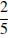 На многопредметной олимпиаде  всех участников получили дипломы,  остальных участников были награждены похвальными грамотами, а остальные 144 человека получили сертификаты об участии. Сколько человек участвовало в олимпиаде?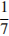 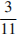 На складе есть коробки с ручками двух цветов: чёрные и синие. Коробок с чёрными ручками 4, с синими — 11. Сколько всего ручек на складе, если чёрных ручек 640, коробки одинаковые и в каждой коробке находятся ручки только одного цвета?На молочном заводе пакеты молока упаковываются по 12 штук в коробку, причём в каждой коробке все пакеты одинаковые. В партии молока, отправляемой в магазин «Уголок», коробок с полутора литровыми пакетами молока втрое меньше, чем коробок с литровыми пакетами. Сколько литров молока в этой партии, если коробок с литровыми пакетами молока 45?За 20 минут велосипедист проехал 7 километров. Сколько километров он проедет за 35 минут, если будет ехать с той же скоростью?Принтер печатает одну страницу за 12 секунд. Сколько страниц можно напечатать на этом принтере за 8 минут?Расстояние от Солнца до Юпитера равно 779 000 000 км. Сколько времени идёт свет от Солнца до Юпитера? Скорость света равна 300 000 км/с. Ответ дайте в минутах и округлите до десятых.Масштаб карты 1:100 000. Чему равно расстояние между городами A и B (в км), если на карте оно составляет 2 см?Расстояние от Солнца до Нептуна свет проходит примерно за 252,95 минуты. Найдите приблизительно расстояние от Солнца до Нептуна, ответ округлите до миллионов км. Скорость света равна 300 000 км/с.Из объявления фирмы, проводящей обучающие семинары:«Стоимость участия в семинаре — 3000 р. с человека. Группам от организаций предоставляются скидки: от 3 до 10 человек — 5%; более 10 человек — 8%».Сколько рублей должна заплатить организация, направившая на семинар группу из 4 человек?Поезд, двигаясь равномерно со скоростью 150 км/ч, проезжает мимо столба за 6 секунд. Найдите длину поезда в метрах.ПроцентыСтоимость проезда в пригородном электропоезде составляет 198 рублей. Школьникам предоставляется скидка 50%. Сколько рублей стоит проезд группы из 4 взрослых и 12 школьников?Чашка, которая стоила 90 рублей, продаётся с 10%-й скидкой. При покупке 10 таких чашек покупатель отдал кассиру 1000 рублей. Сколько рублей сдачи он должен получить?Городской бюджет составляет 45 млн. р., а расходы на одну из его статей составили 12,5%. Сколько рублей потрачено на эту статью бюджета?Сберегательный банк начисляет на срочный вклад 20% годовых. Вкладчик положил на счет 800 р. Какая сумма будет на этом счете через год, если никаких операций со счетом проводиться не будет?Товар на распродаже уценили на 20%, при этом он стал стоить 680 р. Сколько стоил товар до распродажи?Государству принадлежит 60% акций предприятия, остальные акции принадлежат частным лицам. Общая прибыль предприятия после уплаты налогов за год составила 40 млн. р. Какая сумма из этой прибыли должна пойти на выплату частным акционерам?Средний вес мальчиков того же возраста, что и Сергей, равен 48 кг. Вес Сергея составляет 120% среднего веса. Сколько весит Сергей?В начале года число абонентов телефонной компании «Север» составляло 200 тыс. чел., а в конце года их стало 210 тыс. чел. На сколько процентов увеличилось за год число абонентов этой компании?Тест по математике содержит 30 заданий, из которых 18 заданий по алгебре, остальные  –– по геометрии. В каком отношении содержатся в тесте алгебраические и геометрические задания?На счет в банке, доход по которому составляет 15% годовых, внесли 24 тыс. р. Сколько тысяч рублей будет на этом счете через год, если никаких операций со счетом проводиться не будет?Какая сумма (в рублях) будет проставлена в кассовом чеке, если стоимость товара 520 р., и покупатель оплачивает его по дисконтной карте с 5%-ной скидкой?В понедельник некоторый товар поступил в продажу по цене 1000 р. В соответствии с принятыми в магазине правилами цена товара в течение недели остается неизменной, а в первый день каждой следующей недели снижается на 20% от предыдущей цены. Сколько рублей будет стоить товар на двенадцатый день после поступления в продажу?Виноград стоит 160 рублей за килограмм, а малина — 200 рублей за килограмм. На сколько процентов виноград дешевле малины?Кисть, которая стоила 240 рублей, продаётся с 25%-й скидкой. При покупке двух таких кистей покупатель отдал кассиру 500 рублей. Сколько рублей сдачи он должен получить?Спортивный магазин проводит акцию: «Любая футболка по цене 300 рублей. При покупке двух футболок — скидка на вторую 60%». Сколько рублей придётся заплатить за покупку двух футболок?В течение августа помидоры подешевели на 50%, а затем в течение сентября подорожали на 70%. Какая цена меньше: в начале августа или в конце сентября — и на сколько процентов?Поступивший в продажу в апреле мобильный телефон стоил 4000 рублей. В сентябре он стал стоить 2560 рублей. На сколько процентов снизилась цена на мобильный телефон в период с апреля по сентябрь?Туристическая фирма организует трехдневные автобусные экскурсии. Стоимость экскурсии для одного человека составляет 3500 р. Группам предоставляются скидки: группе от 3 до 10 человек — 5%, группе более 10 человек — 10%. Сколько заплатит за экскурсию группа из 8 человек?Расходы на одну из статей городского бюджета составляют 12,5%. Выразите эту часть бюджета десятичной дробью.Содержание некоторого вещества в таблетке витамина составляет 2,5%. Выразите эту часть десятичной дробью.Плата за телефон составляет 340 рублей в месяц. В следующем году она увеличится на 2%. Сколько придётся платить ежемесячно за телефон в следующем году?В период распродажи магазин снижал цены дважды: в первый раз на 30%, во второй — на 45%. Сколько рублей стал стоить чайник после второго снижения цен, если до начала распродажи он стоил 1400 р.?На предприятии работало 240 сотрудников. После модернизации производства их число сократилось до 192. На сколько процентов сократилось число сотрудников предприятия?В начале 2010 г. в поселке было 730 жителей, а в начале 2011 г. их стало 803. На сколько процентов увеличилось число жителей поселка за год?После уценки телевизора его новая цена составила 0,52 старой. На сколько процентов уменьшилась цена телевизора в результате уценки?Число дорожно-транспортных происшествий в летний период составило 0,71 их числа в зимний период. На сколько процентов уменьшилось число дорожно-транспортных происшествий летом по сравнению с зимой?В начале учебного года в школе было 1250 учащихся, а к концу года их стало 950. На сколько процентов уменьшилось за год число учащихся?Клубника стоит 180 рублей за килограмм, а виноград – 160 рублей за килограмм. На сколько процентов клубника дороже винограда?Магазин делает пенсионерам скидку на определённое количество процентов от стоимости покупки. Десяток яиц стоит в магазине 35 рублей, а пенсионер заплатил за них 33 рубля 25 копеек. Сколько процентов составляет скидка для пенсионера?Магазин детских товаров закупает погремушку по оптовой цене 260 рублей за одну штуку и продаёт с 40-процентной наценкой. Сколько будут стоить 3 такие погремушки, купленные в этом магазине?Суточная норма потребления витамина С для взрослого человека составляет 60 мг. Один помидор в среднем содержит 17 мг витамина С. Сколько  процентов суточной нормы витамина С получил человек, съевший один помидор? Ответ округлите до целых.В городе 190 000 жителей, причем 29% – это пенсионеры. Сколько примерно человек составляет эта категория жителей? Ответ округлите до тысяч.